Miss Rome Princess Program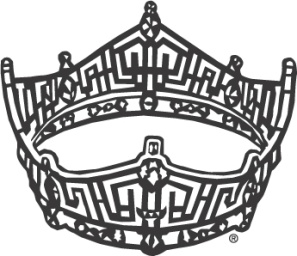 The Miss Rome Princess Program is open to any young girl between the ages of 5 and 12 years old. Each princess will be assigned a Miss Rome or a Miss Rome's Outstanding Teen candidate to accompany them on stage at the end of her evening wear competition. Each Princess will be individually introduced onstage during the Princess segment. She will be accompanied on stage by either Miss Rome or Miss Rome’s Outstanding Teen.

In addition, every princess will receive a tiara, be listed in the program, and have special seating at the pageant. They will also receive one ticket at half-price for an adult accompanying them to the pageant. All other tickets will be full price ($20). 
The pageant will be held on August 28th, 2021 at 7:00PM at the Rome City Auditorium.

There is a $30.00 charge per Princess which will help increase the Miss Rome Scholarship fund.

Please e-mail Andrea Pitts at missromepageant@comcast.net with the following information or print off the form below and mail with your check to:
Miss Rome Pageant, 22 Saddle Mountain Rd, Rome, Georgia 30161

Checks should be made payable to the Miss Rome Scholarship Program. No refunds will be given. Deadline for entry is August 20th to be listed in the program.
Each participant will be required to attend a rehearsal on Friday, August 27th at 5:30PM at the Rome City Auditorium.

Appropriate Dress: white dress with appropriate shoes.

Name of Child: ________________________________________________________
Date of Birth (of child): ___________________________________________________Where child attends school: _______________________________________________Parent's Names: ________________________________________________________
Parent's Telephone Number:  ______________________________________________Parent's email address: __________________________________________________